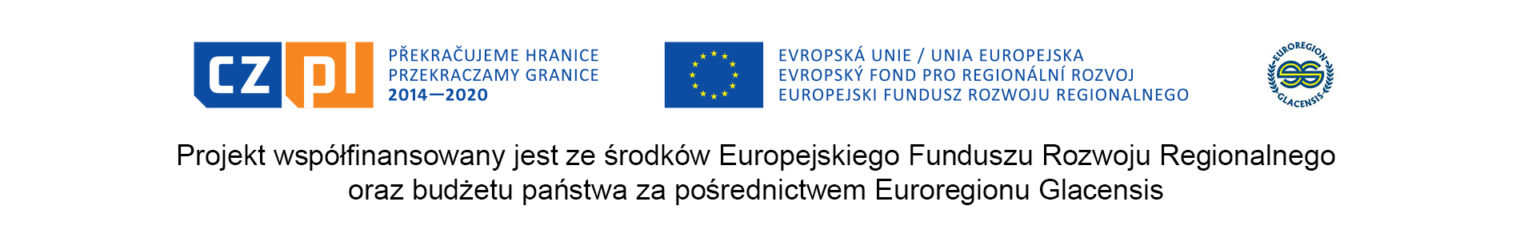 BLUESOWY WAŁBRZYCH 202214.10.2022, godz. 18.00 – 22.30
Wałbrzyski Ośrodek Kultury, Sala Łańcuszkowa, Stara Kopalnia, Wałbrzych18.00  Start imprezy.18:00 - PARANOJA /PL/              18:45 - NO BAND BROTHERS /CZ/                    20:05 - PAULINA JEŻEWSKA & THE TRICKY THINGS  /PL/                   21.15 - KRAKÓW STREET BAND /PL/                                 